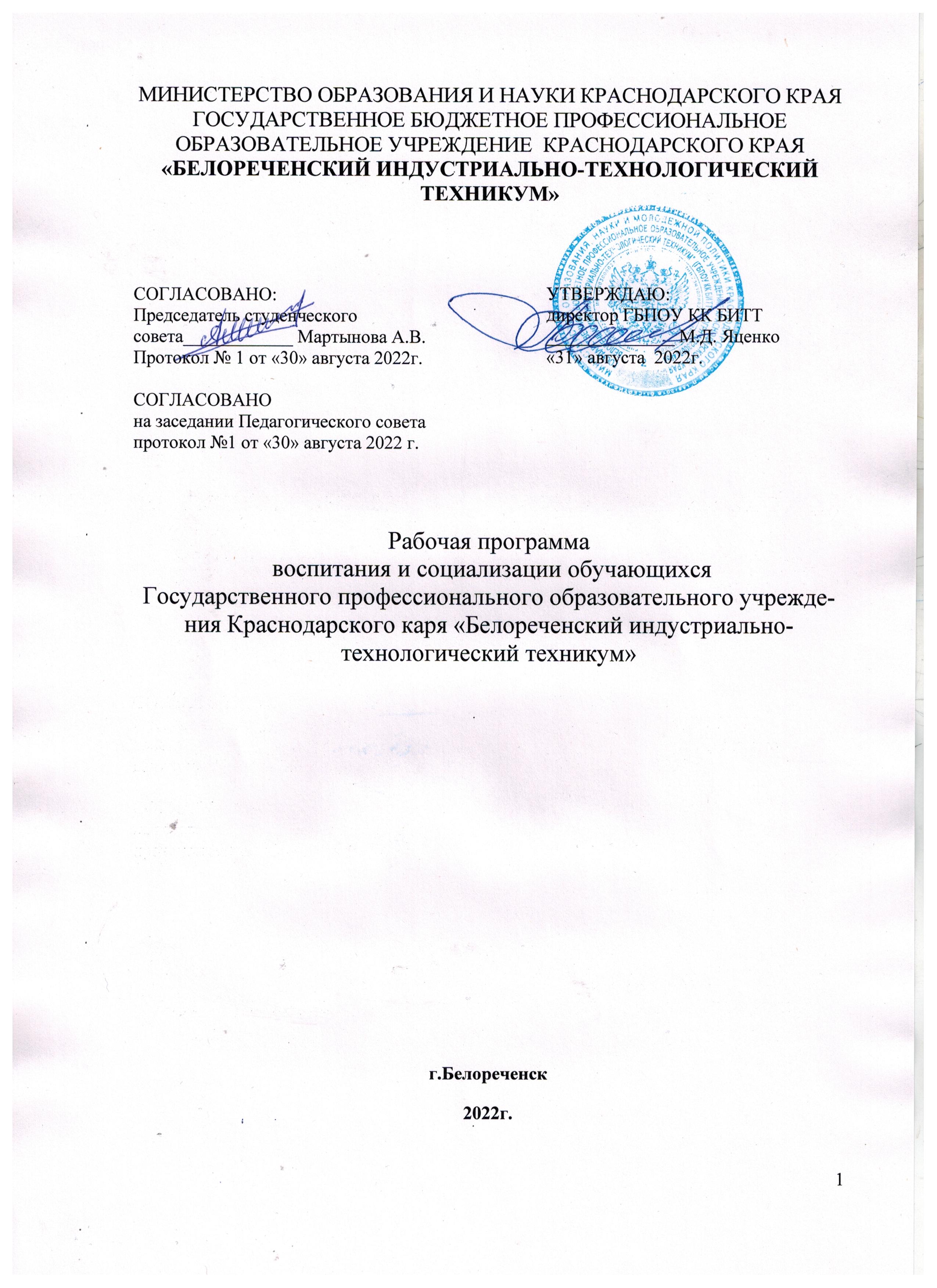 СОДЕРЖАНИЕОглавлениеРАЗДЕЛ 1. ПАСПОРТ РАБОЧЕЙ ПРОГРАММЫ ВОСПИТАНИЯ	3РАЗДЕЛ 2. ОЦЕНКА ОСВОЕНИЯ ОБУЧАЮЩИМИСЯ ОСНОВНОЙ  ОБРАЗОВАТЕЛЬНОЙ ПРОГРАММЫ В ЧАСТИ ДОСТИЖЕНИЯ ЛИЧНОСТНЫХ РЕЗУЛЬТАТОВ	7РАЗДЕЛ 3. СОДЕРЖАНИЕ РАБОЧЕЙ ПРОГРАММЫ ВОСПИТАНИЯ	12РАЗДЕЛ 4. ТРЕБОВАНИЯ К РЕСУРСНОМУ ОБЕСПЕЧЕНИЮ ВОСПИТАТЕЛЬНОЙ РАБОТЫ	19РАЗДЕЛ 5. КАЛЕНДАРНЫЙ ПЛАН ВОСПИТАТЕЛЬНОЙ РАБОТЫ	20РАЗДЕЛ 1. ПАСПОРТ РАБОЧЕЙ ПРОГРАММЫ ВОСПИТАНИЯДанная примерная рабочая программа воспитания разработана с учетом преемственности целей и задач Примерной программы воспитания для общеобразовательных организаций, одобренной решением Федерального учебно-методического объединения по общему образованию (утв. Протоколом заседания УМО по общему образованию Минпросвещения России № 2/20 от 02.06.2020 г.).Согласно Федеральному закону «Об образовании» от 29.12.2012 г. № 273-ФЗ (в ред. Федерального закона от 31.07.2020 г. № 304-ФЗ) «воспитание – деятельность, направленная на развитие личности, создание условий для самоопределения и социализации обучающихся на основе социокультурных, духовно-нравственных ценностей и принятых в российском обществе правил и норм поведения в интересах человека, семьи, общества и государства, формирование у обучающихся чувства патриотизма, гражданственности, уважения к памяти защитников Отечества и подвигам Героев Отечества, закону и правопорядку, человеку труда и старшему поколению, взаимного уважения, бережного отношения к культурному наследию и традициям многонационального народа Российской Федерации, природе и окружающей среде».РАЗДЕЛ 2. ОЦЕНКА ОСВОЕНИЯ ОБУЧАЮЩИМИСЯ ОСНОВНОЙ 
ОБРАЗОВАТЕЛЬНОЙ ПРОГРАММЫ В ЧАСТИ ДОСТИЖЕНИЯ ЛИЧНОСТНЫХ РЕЗУЛЬТАТОВРАЗДЕЛ 3. СОДЕРЖАНИЕ РАБОЧЕЙ ПРОГРАММЫ ВОСПИТАНИЯРАЗДЕЛ 4. ТРЕБОВАНИЯ К РЕСУРСНОМУ ОБЕСПЕЧЕНИЮ ВОСПИТАТЕЛЬНОЙ РАБОТЫ3.1. Нормативно-правовое обеспечение воспитательной работыПримерная рабочая программа воспитания разработана в соответствии с нормативно-правовыми документами федеральных органов исполнительной власти в сфере образования, требованиями ФГОС СПО. Нормативно-правовым обеспечением на уровне образовательного учреждения являются следующие локальные акты ГБПОУ КК БИТТ:Устав техникума;Положение об учебном отделе;Положение об организации образовательного процесса;Положение о порядке разработки и утверждения основных профессиональных образовательных программ среднего профессионального образования;Правила внутреннего распорядка обучающихся;Положение о совете профилактики безнадзорности и правонарушений несовершеннолетних обучающихся и их семей;Положение о волонтерах;Положении об антинаркотическом  движении;Положение о порядке посещения обучающимися по их выбору мероприятий;Положение о родительском совете;Положение о студенческом совете;Положение о классном руководстве;Положение о Штабе воспитательной работыПоложение о социально-психологической службе;Положение о профориентационной работе;Положение о профилактике алкоголизма, наркомании, токсикомании и табакокурении среди обучающихся;3.2. Кадровое обеспечение воспитательной работыДля реализации рабочей программы воспитания в техникуме функционирует воспитательный отдел, в который входят:- заместитель директора по УВР;- педагог-психолог;- социальный педагог;- руководитель физического воспитания. - преподаватель-организатор основ безопасности жизнедеятельности;- педагог-библиотекарь;- кураторы групп;- мастера производственного обучения;Также привлекаются как преподаватели и сотрудники образовательной организации, так и иные лица, обеспечивающие работу кружков, клубов, проведение мероприятий на условиях договоров гражданско-правового характера. Функционал работников регламентируется требованиями профессиональных стандартов, а также Единым квалификационным справочником должностей руководителей, специалистов и служащих.3.3. Материально-техническое обеспечение воспитательной работы3.4. Информационное обеспечение воспитательной работыИнформационное обеспечение воспитательной работы техникума имеет в своей инфраструктуре объекты, обеспеченные средствами связи, компьютерной и мультимедийной техникой, интернет-ресурсами и специализированным оборудованием.Информационное обеспечение воспитательной работы направлено на: информирование о возможностях для участия обучающихся в социально значимой деятельности; информационную и методическую поддержку воспитательной работы; планирование воспитательной работы и её ресурсного обеспечения; мониторинг воспитательной работы; дистанционное взаимодействие всех участников (обучающихся, педагогических работников, органов управления в сфере образования, общественности); дистанционное взаимодействие с другими организациями социальной сферы.Информационное обеспечение воспитательной работы техникума включает следующие разделы сайта belitt.ru:- Документы;- Образование;- Образовательные стандарты;- Руководство. Педагогический (научно-педагогический) состав;- Материально-техническое обеспечение и оснащенность образовательного процесса;- Доступная среда;- Новости;- План мероприятий;- Наши достижения;- Советы для родителей (психологи, инспектор и т.д.).   - Конкурсы;   - Онлайн тестирование, опросы;    - Электронная библиотека;   - Расписание работы кружков и секций;   - Студенческое самоуправление.   - Методическая копилка куратора/классного руководителя по воспитательной работе;  - Советы психолога;  - Профилактика и предупреждение правонарушений.Система воспитательной деятельности образовательной организации представлена на сайте техникума в разделе «Воспитательная работа».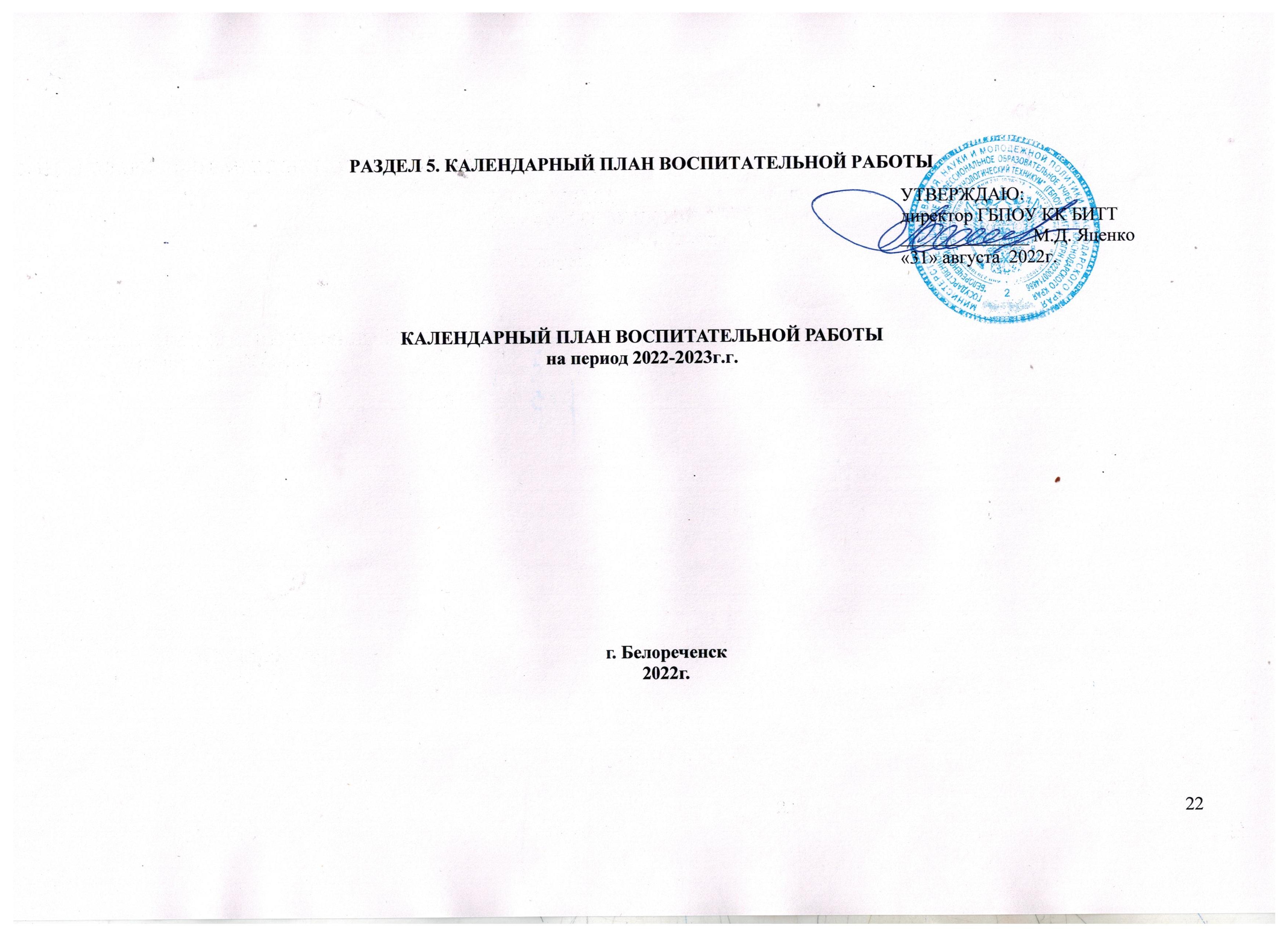 Заместитель директора по УВР                                                                     Ю.В. КлимовНазвание СодержаниеНаименование программыРабочая программа воспитания по специальности 08.02.01 «Строительство и эксплуатация зданий и сооружений»Основания для разработки программыНастоящая программа разработана на основе следующих нормативных правовых документов:Конституция Российской Федерации;Конвенция ООН о правах ребенка;Указ Президента Российской Федерации от 21.07.2020 № 474 «О национальных целях развития Российской Федерации на период до 2030 года»;Федеральный Закон от 31.07.2020 № 304-ФЗ «О внесении изменений в Федеральный закон «Об образовании в Российской Федерации» по вопросам воспитания обучающихся» (далее-ФЗ-304);распоряжение Правительства Российской Федерации от 12.11.2020 № 2945-р об утверждении Плана мероприятий по реализации в 2021–2025 годах Стратегии развития воспитания в Российской Федерации на период до 2025 года;Приказ Минобрнауки России от 10 января  № 2 «Об утверждении федерального государственного образовательного стандарта среднего профессионального образования по специальности 08.02.01 «Строительство и эксплуатация зданий и сооружений» (зарегистрирован Министерством юстиции Российской Федерации26 января, регистрационный № 49797);Приказ Министерства труда и социальной защиты Российской Федерации от 11 апреля 2014 №238н «Об утверждении профессионального стандарта «Специалист по эксплуатации и обслуживанию многоквартирного дома» (зарегистрирован Министерством юстиции Российской Федерации 22 мая . , регистрационный №32395),с изменениями, внесенными приказом Министерства труда и социальной защиты Российской Федерации от 12  декабря . № 727н (зарегистрирован Министерством юстиции Российской Федерации 13  января ., регистрационный № 45230)Приказ Министерства труда и социальной защиты  Российской Федерации от 26 июня 2017 № 516н «Об утверждении профессионального стандарта «Организатор строительного производства» (зарегистрирован Министерством юстиции Российской Федерации 18 июля ., регистрационный № 47442), с изменениями, внесенными приказом Министерства труда и социальной защиты Российской Федерации от 12 сентября . № 671н (зарегистрирован Министерством юстиции Российской Федерации 3 октября ., регистрационный № 48407)Приказ Министерства труда и социальной защиты  Российской Федерации от 27 ноября . № 943н «Об утверждении профессионального стандарта «Специалист в области производственно-технического и технологического обеспечения строительного производства» (зарегистрирован Министерством юстиции Российской Федерации. 22 декабря ., регистрационный № 35301)Приказ Министерства труда и социальной защиты  Российской Федерации от 08 декабря . №983н «Об утверждении профессионального стандарта «Специалист в области планово-экономического обеспечения строительного производства» (зарегистрирован Министерством юстиции Российской Федерации 30 декабря ., регистрационный  № 35482)Цель программыЦель рабочей программы воспитания – личностное развитие обучающихся и их социализация, проявляющиеся в развитии их позитивных отношений к общественным ценностям, приобретении опыта поведения и применения сформированных общих компетенций специалистов среднего звена на практикеЗадачипрограммы-Реализация требований ФГОС СПО, в том числе в сфере освоения общих компетенций.- Реализация требований ФГОС среднего общего образования, в том числе в сфере достижения личностных результатов обучения.- Ориентирование на становление необходимых для профессии личностных характеристик обучающегося.- Реализация комплексных задач воспитания личности обучающегося.- Создание благоприятных условий для приобретения обучающимися опыта осуществления социально значимых дел и профессионального самоутверждения.Ожидаемые результаты-Создание условий для функционирования эффективной системы воспитания, основанной на сотрудничестве всех субъектов воспитательного процесса.- Повышение уровня вовлеченности обучающихся в процесс освоения профессиональной деятельности, увеличение числа обучающихся, участвующих в воспитательных мероприятиях различного уровня.- Снижение негативных факторов в среде обучающихся: уменьшение числа обучающихся, состоящих на различных видах профилактического учета/контроля, снижение числа правонарушений и преступлений, совершенных обучающимися; отсутствие суицидов среди обучающихся.- Повышение мотивации обучающегося к профессиональной деятельности, сформированность у обучающегося компетенций и личностных результатов обучения, предусмотренных ФГОС, получение обучающимся квалификации по результатам освоения образовательной программы СПО.- Способность выпускника самостоятельно реализовать свой потенциал в профессиональной деятельности.- Готовность выпускника к продолжению образования, к социальной и профессиональной мобильности в условиях современного общества.Сроки реализации программына базе среднего общего образования в очной форме – 10 месяцевИсполнители 
программыДиректор, заместитель директора по учебно-воспитательной работе, кураторы, преподаватели, сотрудники учебной части, заведующие отделением, педагог-психолог, педагог-организатор, социальный педагог, члены Студенческого совета, представители Родительского комитета, представители организаций - работодателейЛичностные результаты реализации программы воспитания (дескрипторы)Код личностных результатов 
реализации 
программы 
воспитанияОсознающий себя гражданином и защитником великой страныЛР 1Проявляющий активную гражданскую позицию, демонстрирующий приверженность принципам честности, порядочности, открытости, экономически активный и участвующий в студенческом и территориальном самоуправлении, в том числе на условиях добровольчества, продуктивно взаимодействующий и участвующий в деятельности общественных организацийЛР 2Соблюдающий нормы правопорядка, следующий идеалам гражданского общества, обеспечения безопасности, прав и свобод граждан России. Лояльный к установкам и проявлениям представителей субкультур, отличающий их от групп с деструктивным и девиантным поведением. Демонстрирующий неприятие и предупреждающий социально опасное поведение окружающихЛР 3Проявляющий и демонстрирующий уважение к людям труда, осознающий ценность собственного труда. Стремящийся к формированию в сетевой среде личностно и профессионального конструктивного «цифрового следа»ЛР 4Демонстрирующий приверженность к родной культуре, исторической памяти на основе любви к Родине, родному народу, малой родине, принятию традиционных ценностей многонационального народа РоссииЛР 5Проявляющий уважение к людям старшего поколения и готовность к участию в социальной поддержке и волонтерских движенияхЛР 6Осознающий приоритетную ценность личности человека; уважающий собственную и чужую уникальность в различных ситуациях, во всех формах и видах деятельности.ЛР 7Проявляющий и демонстрирующий уважение к представителям различных этнокультурных, социальных, конфессиональных и иных групп. Сопричастный к сохранению, преумножению и трансляции культурных традиций и ценностей многонационального российского государстваЛР 8Соблюдающий и пропагандирующий правила здорового и безопасного образа жизни, спорта; предупреждающий либо преодолевающий зависимости от алкоголя, табака, психоактивных веществ, азартных игр и т.д. Сохраняющий психологическую устойчивость в ситуативно сложных или стремительно меняющихся ситуацияхЛР 9Заботящийся о защите окружающей среды, собственной и чужой безопасности, в том числе цифровойЛР 10Проявляющий уважение к эстетическим ценностям, обладающий основами эстетической культурыЛР 11Принимающий семейные ценности, готовый к созданию семьи и воспитанию детей; демонстрирующий неприятие насилия в семье, ухода от родительской ответственности, отказа от отношений со своими детьми и их финансового содержанияЛР 12Личностные результатыреализации программы воспитания, определенные отраслевыми требованиями 
к деловым качествам личностиЛичностные результатыреализации программы воспитания, определенные отраслевыми требованиями 
к деловым качествам личностиСпособный при взаимодействии с другими людьми достигать поставленных целей, стремящийся к формированию в строительной отрасли и системе жилищно-коммунального хозяйства личностного роста как профессионалаЛР13Способный ставить перед собой цели под для решения возникающих профессиональных задач, подбирать способы решения и средства развития, в том числе с использованием информационных технологий; ЛР14Содействующий формированию положительного образа и поддержанию престижа своей профессииЛР15Способный искать и находить необходимую информацию используя разнообразные технологии ее поиска, для решения возникающих в процессе производственной деятельности проблем при строительстве и эксплуатации объектов капитального строительства; ЛР 16 Способный выдвигать альтернативные варианты действий с целью выработки новых оптимальных алгоритмов; позиционирующий себя в сети как результативный и привлекательный участник трудовых отношений.ЛР 17Код личностных результатов 
реализации 
программы 
воспитанияЛичностные результатыреализации программы воспитанияКритерии  ЛРМетоды измерения показателей ЛРЛР 1Осознающий себя гражданином и защитником великой страны.Проявление мировоззренческих установок на готовность молодых людей к работе на благо Отечества;Проявление правовой активности и навыков правомерного поведения, уважения к Закону.БеседыСочинения на заданную темуАнкетированиеЛР 2Проявляющий активную гражданскую позицию, демонстрирующий приверженность принципам честности, порядочности, открытости, экономически активный и участвующий в студенческом и территориальном самоуправлении, в том числе на условиях добровольчества, продуктивно взаимодействующий и участвующий в деятельности общественных организаций.Проявление правовой активности и навыков правомерного поведения, уважения к Закону;Оценка собственного продвижения, личностного развития;Конструктивное взаимодействие в учебном коллективе/бригаде;Демонстрация навыков межличностного делового общения, социального имиджа;Добровольческие инициативы по поддержки инвалидов и престарелых граждан;Сформированность гражданской позиции; участие в волонтерском движении;Проявление экономической и финансовой культуры, экономической грамотности, а также собственной адекватной позиции по отношению к социально-экономической действительности.АнкетированиеТест жизненных ценностей человека Е.Б.Фанталовой Творческие задания и анализ их выполненияЛР 3Соблюдающий нормы правопорядка, следующий идеалам гражданского общества, обеспечения безопасности, прав и свобод граждан России. Лояльный к установкам и проявлениям представителей субкультур, отличающий их от групп с деструктивным и девиантным поведением. Демонстрирующий неприятие и предупреждающий социально опасное поведение окружающихОтсутствие фактов проявления идеологии терроризма и экстремизма среди обучающихся;Отсутствие социальных конфликтов среди обучающихся, основанных на межнациональной, межрелигиозной почве.Наблюдение за поведением студентов БеседыЛР 4Проявляющий и демонстрирующий уважение к людям труда, осознающий ценность собственного труда. Стремящийся к формированию в сетевой среде личностно и профессионального конструктивного «цифрового следа»Демонстрация интереса к будущей профессии;Положительная динамика в организации собственной учебной деятельности по результатам самооценки, самоанализа и коррекции ее результатов;Проявление высокопрофессиональной трудовой активности;Участие в исследовательской и проектной работе;Участие в конкурсах профессионального мастерства, олимпиадах по профессии, викторинах, в предметных неделях;Конструктивное взаимодействие в учебном коллективе/бригаде;Проявление культуры потребления информации, умений и навыков пользования компьютерной техникой, навыков отбора и критического анализа информации, умения ориентироваться в информационном пространстве.Сочинения на заданную темуМетод экспертной оценки педагоговТворческие задания и анализ их выполненияЛР 5Демонстрирующий приверженность к родной культуре, исторической памяти на основе любви к Родине, родному народу, малой родине, принятию традиционных ценностей многонационального народа РоссииГотовность к общению и взаимодействию с людьми самого разного статуса, этнической, религиозной принадлежности и в многообразных обстоятельствах;Отсутствие социальных конфликтов среди обучающихся, основанных на межнациональной, межрелигиозной почве;Участие в реализации просветительских программ, поисковых, археологических, военно-исторических, краеведческих отрядах и молодежных объединениях.БеседыТворческие задания и анализ их выполненияЛР 6Проявляющий уважение к людям старшего поколения и готовность к участию в социальной поддержке и волонтерских движенияхСоблюдение этических норм общения при взаимодействии с обучающимися, преподавателями, мастерами и руководителями практики;Добровольческие инициативы по поддержки инвалидов и престарелых граждан;Сформированность гражданской позиции; участие в волонтерском движенииНаблюдение за поведением студентов Творческие задания и анализ их выполненияЛР 7Осознающий приоритетную ценность личности человека; уважающий собственную и чужую уникальность в различных ситуациях, во всех формах и видах деятельности.Оценка собственного продвижения, личностного развития;Участие в конкурсах профессионального мастерства, олимпиадах по профессии, викторинах, в предметных неделях;Конструктивное взаимодействие в учебном коллективе/бригаде;Демонстрация навыков межличностного делового общения, социального имиджа;Отсутствие социальных конфликтов среди обучающихся, основанных на межнациональной, межрелигиозной почве.Наблюдение за поведением студентов БеседыТест жизненных ценностей человека Е.Б.Фанталовой ЛР 8Проявляющий и демонстрирующий уважение к представителям различных этнокультурных, социальных, конфессиональных и иных групп. Сопричастный к сохранению, преумножению и трансляции культурных традиций и ценностей многонационального российского государстваГотовность к общению и взаимодействию с людьми самого разного статуса, этнической, религиозной принадлежности и в многообразных обстоятельствах.Наблюдение за поведением студентов АнкетированиеЛР 9Соблюдающий и пропагандирующий правила здорового и безопасного образа жизни, спорта; предупреждающий либо преодолевающий зависимости от алкоголя, табака, психоактивных веществ, азартных игр и т.д. Сохраняющий психологическую устойчивость в ситуативно сложных или стремительно меняющихся ситуацияхДемонстрация навыков здорового образа жизни и высокий уровень культуры здоровья обучающихся.АнкетированиеТворческие задания и анализ их выполненияЛР 10Заботящийся о защите окружающей среды, собственной и чужой безопасности, в том числе цифровойПроявление экологической культуры, бережного отношения к родной земле, природным богатствам России и мира;Демонстрация умений и навыков разумного природопользования, нетерпимого отношения к действиям, приносящим вред экологии.БеседыТворческие задания и анализ их выполненияЛР 11Проявляющий уважение к эстетическим ценностям, обладающий основами эстетической культурыСоблюдение этических норм общения при взаимодействии с обучающимися, преподавателями, мастерами и руководителями практикиНаблюдение за поведением студентов БеседыЛР 12Принимающий семейные ценности, готовый к созданию семьи и воспитанию детей; демонстрирующий неприятие насилия в семье, ухода от родительской ответственности, отказа от отношений со своими детьми и их финансового содержанияСоблюдение этических норм общения при взаимодействии с обучающимися, преподавателями, мастерами и руководителями практики;Проявление экономической и финансовой культуры, экономической грамотности, а также собственной адекватной позиции по отношению к социально-экономической действительностиБеседыАнкетированиеТест жизненных ценностей человека Е.Б.Фанталовой 3.1. Профессионально-личностное воспитание3.1. Профессионально-личностное воспитание3.1. Профессионально-личностное воспитание3.1. Профессионально-личностное воспитание3.1. Профессионально-личностное воспитаниеХарактеристикапрофессионально-личностное воспитание, предусматривающее достижение личностных и исследовательских результатов при освоении ОПОП, развитие научного мировоззрения, культуры научного исследования; профессиональное развитие личности обучающегося, развитие профессиональных качеств и предпочтений, профессиональной мобильности, непрерывного профессионального роста, обеспечивающего конкурентоспособность выпускника, их эффективной самореализации в современных социально- экономических условиях;профессионально-личностное воспитание, предусматривающее достижение личностных и исследовательских результатов при освоении ОПОП, развитие научного мировоззрения, культуры научного исследования; профессиональное развитие личности обучающегося, развитие профессиональных качеств и предпочтений, профессиональной мобильности, непрерывного профессионального роста, обеспечивающего конкурентоспособность выпускника, их эффективной самореализации в современных социально- экономических условиях;профессионально-личностное воспитание, предусматривающее достижение личностных и исследовательских результатов при освоении ОПОП, развитие научного мировоззрения, культуры научного исследования; профессиональное развитие личности обучающегося, развитие профессиональных качеств и предпочтений, профессиональной мобильности, непрерывного профессионального роста, обеспечивающего конкурентоспособность выпускника, их эффективной самореализации в современных социально- экономических условиях;профессионально-личностное воспитание, предусматривающее достижение личностных и исследовательских результатов при освоении ОПОП, развитие научного мировоззрения, культуры научного исследования; профессиональное развитие личности обучающегося, развитие профессиональных качеств и предпочтений, профессиональной мобильности, непрерывного профессионального роста, обеспечивающего конкурентоспособность выпускника, их эффективной самореализации в современных социально- экономических условиях;Задачи:Формирование у обучающегося компетенций и личностных результатов обучения в соответствии с требованиями ФГОС.Формирование личности обучающегося, способной к принятию ответственных решений, мотивации на освоение образовательной программы и выполнение учебно-исследовательской работы, нацеленной на интеллектуальное развитие и профессиональное становление, жизненное самоопределение, развитие профессионально значимых качеств, в том числе путем формирования общих компетенций и достижения личностных результатов обучения.Формирование у обучающегося компетенций и личностных результатов обучения в соответствии с требованиями ФГОС.Формирование личности обучающегося, способной к принятию ответственных решений, мотивации на освоение образовательной программы и выполнение учебно-исследовательской работы, нацеленной на интеллектуальное развитие и профессиональное становление, жизненное самоопределение, развитие профессионально значимых качеств, в том числе путем формирования общих компетенций и достижения личностных результатов обучения.Формирование у обучающегося компетенций и личностных результатов обучения в соответствии с требованиями ФГОС.Формирование личности обучающегося, способной к принятию ответственных решений, мотивации на освоение образовательной программы и выполнение учебно-исследовательской работы, нацеленной на интеллектуальное развитие и профессиональное становление, жизненное самоопределение, развитие профессионально значимых качеств, в том числе путем формирования общих компетенций и достижения личностных результатов обучения.Формирование у обучающегося компетенций и личностных результатов обучения в соответствии с требованиями ФГОС.Формирование личности обучающегося, способной к принятию ответственных решений, мотивации на освоение образовательной программы и выполнение учебно-исследовательской работы, нацеленной на интеллектуальное развитие и профессиональное становление, жизненное самоопределение, развитие профессионально значимых качеств, в том числе путем формирования общих компетенций и достижения личностных результатов обучения.Перечень основных воспитательных мероприятий, реализуемых по направлению:на уровне региона, города:участие	в	региональных	конкурсах	Ворлдскиллс	Россия	по компетенциям;участие в региональных конкурсах профессионального мастерства; участие в предметных олимпиадах по дисциплинам.на уровне образовательной организации:проведение Дня знаний и Посвящения в студенты;проведение «Дня открытых дверей» для учащихся школ Белореченского района;проведение предметных олимпиад по дисциплинам;конкурс плакатов «Моя профессия»;организация проведения тематических экскурсий на предприятия района и Краснодарского края;организация отдыха, оздоровления, занятости обучающихся в зимний и летний каникулярный период.на уровне учебной группы:классный час на 1 курсе «О Правилах внутреннего распорядка обучающихся»; на 2 курсе классные часы профессиональной направленности; на 3-4 курсе «Особенности проведения практического обучения», «Организация государственной итоговой аттестации по специальности»;наблюдение за взаимоотношениями обучающихся в учебной группе, создание благоприятного психологического климата;распространение информационных материалов (памяток и буклетов) для родителей по вопросам воспитания и взаимодействия с подростками.ведение стенда «Уголок группы».на индивидуальном уровне с обучающимся:наблюдение классного руководителя за посещением учебных занятий, успешностью обучения и профессиональным становлением каждого обучающегося учебной группы;анализ материалов учебных достижений в портфолио обучающегося; индивидуальные беседы с обучающимся классного руководителя, преподавателей по результатам текущего контроля и промежуточнойаттестации, оказание помощи (при необходимости) для повышения качества обучения.на уровне региона, города:участие	в	региональных	конкурсах	Ворлдскиллс	Россия	по компетенциям;участие в региональных конкурсах профессионального мастерства; участие в предметных олимпиадах по дисциплинам.на уровне образовательной организации:проведение Дня знаний и Посвящения в студенты;проведение «Дня открытых дверей» для учащихся школ Белореченского района;проведение предметных олимпиад по дисциплинам;конкурс плакатов «Моя профессия»;организация проведения тематических экскурсий на предприятия района и Краснодарского края;организация отдыха, оздоровления, занятости обучающихся в зимний и летний каникулярный период.на уровне учебной группы:классный час на 1 курсе «О Правилах внутреннего распорядка обучающихся»; на 2 курсе классные часы профессиональной направленности; на 3-4 курсе «Особенности проведения практического обучения», «Организация государственной итоговой аттестации по специальности»;наблюдение за взаимоотношениями обучающихся в учебной группе, создание благоприятного психологического климата;распространение информационных материалов (памяток и буклетов) для родителей по вопросам воспитания и взаимодействия с подростками.ведение стенда «Уголок группы».на индивидуальном уровне с обучающимся:наблюдение классного руководителя за посещением учебных занятий, успешностью обучения и профессиональным становлением каждого обучающегося учебной группы;анализ материалов учебных достижений в портфолио обучающегося; индивидуальные беседы с обучающимся классного руководителя, преподавателей по результатам текущего контроля и промежуточнойаттестации, оказание помощи (при необходимости) для повышения качества обучения.на уровне региона, города:участие	в	региональных	конкурсах	Ворлдскиллс	Россия	по компетенциям;участие в региональных конкурсах профессионального мастерства; участие в предметных олимпиадах по дисциплинам.на уровне образовательной организации:проведение Дня знаний и Посвящения в студенты;проведение «Дня открытых дверей» для учащихся школ Белореченского района;проведение предметных олимпиад по дисциплинам;конкурс плакатов «Моя профессия»;организация проведения тематических экскурсий на предприятия района и Краснодарского края;организация отдыха, оздоровления, занятости обучающихся в зимний и летний каникулярный период.на уровне учебной группы:классный час на 1 курсе «О Правилах внутреннего распорядка обучающихся»; на 2 курсе классные часы профессиональной направленности; на 3-4 курсе «Особенности проведения практического обучения», «Организация государственной итоговой аттестации по специальности»;наблюдение за взаимоотношениями обучающихся в учебной группе, создание благоприятного психологического климата;распространение информационных материалов (памяток и буклетов) для родителей по вопросам воспитания и взаимодействия с подростками.ведение стенда «Уголок группы».на индивидуальном уровне с обучающимся:наблюдение классного руководителя за посещением учебных занятий, успешностью обучения и профессиональным становлением каждого обучающегося учебной группы;анализ материалов учебных достижений в портфолио обучающегося; индивидуальные беседы с обучающимся классного руководителя, преподавателей по результатам текущего контроля и промежуточнойаттестации, оказание помощи (при необходимости) для повышения качества обучения.на уровне региона, города:участие	в	региональных	конкурсах	Ворлдскиллс	Россия	по компетенциям;участие в региональных конкурсах профессионального мастерства; участие в предметных олимпиадах по дисциплинам.на уровне образовательной организации:проведение Дня знаний и Посвящения в студенты;проведение «Дня открытых дверей» для учащихся школ Белореченского района;проведение предметных олимпиад по дисциплинам;конкурс плакатов «Моя профессия»;организация проведения тематических экскурсий на предприятия района и Краснодарского края;организация отдыха, оздоровления, занятости обучающихся в зимний и летний каникулярный период.на уровне учебной группы:классный час на 1 курсе «О Правилах внутреннего распорядка обучающихся»; на 2 курсе классные часы профессиональной направленности; на 3-4 курсе «Особенности проведения практического обучения», «Организация государственной итоговой аттестации по специальности»;наблюдение за взаимоотношениями обучающихся в учебной группе, создание благоприятного психологического климата;распространение информационных материалов (памяток и буклетов) для родителей по вопросам воспитания и взаимодействия с подростками.ведение стенда «Уголок группы».на индивидуальном уровне с обучающимся:наблюдение классного руководителя за посещением учебных занятий, успешностью обучения и профессиональным становлением каждого обучающегося учебной группы;анализ материалов учебных достижений в портфолио обучающегося; индивидуальные беседы с обучающимся классного руководителя, преподавателей по результатам текущего контроля и промежуточнойаттестации, оказание помощи (при необходимости) для повышения качества обучения.Технологии взаимодействия:студенческое самоуправление:проведение анкетирования и опросов обучающихся по выявлению удовлетворенностью качеством обучения и условиями образовательного процесса;участие студентов в разработке и обсуждении локальных нормативных актов, касающихся процесса обучения;работа с родителями(законными представителями) несовершеннолетних обучающихся:родительские лектории для повышения педагогической культуры родителей (законных представителей) несовершеннолетних обучающихся;родительские собрания, посвященные вопросам организации обучения и результатам освоения обучающимися образовательной программы;проведение опросов и анкетирования родителей по выявлению уровня удовлетворенности условиями организации образовательного процесса;работа с преподавателями:взаимодействие	классного	руководителя	учебной	группы спреподавателями,   работающими   в   учебной   группе,   по вопросамуспешности освоения обучающимися образовательной программы;совместное обсуждение вопросов повышения качества обучения на педагогическом совете, еженедельных совещаниях на отделении.студенческое самоуправление:проведение анкетирования и опросов обучающихся по выявлению удовлетворенностью качеством обучения и условиями образовательного процесса;участие студентов в разработке и обсуждении локальных нормативных актов, касающихся процесса обучения;работа с родителями(законными представителями) несовершеннолетних обучающихся:родительские лектории для повышения педагогической культуры родителей (законных представителей) несовершеннолетних обучающихся;родительские собрания, посвященные вопросам организации обучения и результатам освоения обучающимися образовательной программы;проведение опросов и анкетирования родителей по выявлению уровня удовлетворенности условиями организации образовательного процесса;работа с преподавателями:взаимодействие	классного	руководителя	учебной	группы спреподавателями,   работающими   в   учебной   группе,   по вопросамуспешности освоения обучающимися образовательной программы;совместное обсуждение вопросов повышения качества обучения на педагогическом совете, еженедельных совещаниях на отделении.студенческое самоуправление:проведение анкетирования и опросов обучающихся по выявлению удовлетворенностью качеством обучения и условиями образовательного процесса;участие студентов в разработке и обсуждении локальных нормативных актов, касающихся процесса обучения;работа с родителями(законными представителями) несовершеннолетних обучающихся:родительские лектории для повышения педагогической культуры родителей (законных представителей) несовершеннолетних обучающихся;родительские собрания, посвященные вопросам организации обучения и результатам освоения обучающимися образовательной программы;проведение опросов и анкетирования родителей по выявлению уровня удовлетворенности условиями организации образовательного процесса;работа с преподавателями:взаимодействие	классного	руководителя	учебной	группы спреподавателями,   работающими   в   учебной   группе,   по вопросамуспешности освоения обучающимися образовательной программы;совместное обсуждение вопросов повышения качества обучения на педагогическом совете, еженедельных совещаниях на отделении.студенческое самоуправление:проведение анкетирования и опросов обучающихся по выявлению удовлетворенностью качеством обучения и условиями образовательного процесса;участие студентов в разработке и обсуждении локальных нормативных актов, касающихся процесса обучения;работа с родителями(законными представителями) несовершеннолетних обучающихся:родительские лектории для повышения педагогической культуры родителей (законных представителей) несовершеннолетних обучающихся;родительские собрания, посвященные вопросам организации обучения и результатам освоения обучающимися образовательной программы;проведение опросов и анкетирования родителей по выявлению уровня удовлетворенности условиями организации образовательного процесса;работа с преподавателями:взаимодействие	классного	руководителя	учебной	группы спреподавателями,   работающими   в   учебной   группе,   по вопросамуспешности освоения обучающимися образовательной программы;совместное обсуждение вопросов повышения качества обучения на педагогическом совете, еженедельных совещаниях на отделении.3.2. Гражданско-правовое и патриотическое воспитание3.2. Гражданско-правовое и патриотическое воспитание3.2. Гражданско-правовое и патриотическое воспитание3.2. Гражданско-правовое и патриотическое воспитаниеХарактеристика:Характеристика:гражданско-правовое и патриотическое воспитание, направленное на формирование гражданственности, правовой культуры, чувства патриотизма, готовности служить Отечеству; развитие социально значимых качеств личности и самостоятельного опыта общественнойдеятельности.гражданско-правовое и патриотическое воспитание, направленное на формирование гражданственности, правовой культуры, чувства патриотизма, готовности служить Отечеству; развитие социально значимых качеств личности и самостоятельного опыта общественнойдеятельности.Задачи:Задачи:патриотическое, гражданское и правовое воспитание;формирование у обучающегося лидерских и социально-значимых качеств, социальной ответственности и дисциплинированности;развитие самостоятельного опыта общественной деятельности,чувства воинского долга.патриотическое, гражданское и правовое воспитание;формирование у обучающегося лидерских и социально-значимых качеств, социальной ответственности и дисциплинированности;развитие самостоятельного опыта общественной деятельности,чувства воинского долга.Перечень основных воспитательных мероприятий, реализуемых по направлению:Перечень основных воспитательных мероприятий, реализуемых по направлению:на уровне региона, города:участие во всероссийских акциях, посвященных значимым отечественным и международным событиям;участие студентов в региональных и всероссийских конкурсах молодежных работ по проблематике духовно-нравственных и гражданско-патриотических ценностей;участие в акции «Бессмертный полк»;участие во всероссийской акции «Георгиевская лента»;акция в факельном шествии, посвящённом трагическим событиям начала ВОВ;участие в торжественных мероприятиях района, посвященных Дню освобождения района от немецко-фашистских захватчиков;участие в торжественных мероприятиях района, посвященных годовщине Великой победы в ВОВ;организация учебных сборов обучающихся юношей призывного возраста на полигоне воинской части.на уровне образовательной организации:торжественная линейка, посвящённая началу учебного года;проведение месячника оборонно-массовой и военно-патриотической работы;организация поздравительной почты ветеранам «Примите наши поздравления»;проведение совместных тематических встреч с ветеранами Белореченского района;оказание шефской помощи ветеранам (по согласованию с Обществом ветеранов);проведение межведомственной акций по сбору и передаче книг, вещей, игрушек для детей с ОВ, проживающих в районе :конкурс «А ну-ка парни!»;торжественная линейка, посвященная годовщине Великой победы в ВОВ «Праздничный май 1945 года»;проведение тематических встреч со специалистами КДН Белореченского района по вопросу развития правовой грамотностии ответственности обучающихся техникума;Проведение мониторинга среди обучающихся «Правовая грамотность»на уровне учебной группы:проведение цикла классных часов (с приглашением участника боевых действий), (с приглашением работника военкомата);цикл тематических классных часов; «Уроки мужества» - встречи с офицерами запаса, ветеранами различных войн;проведение тематических классных часов, направленных на формирование и развитие правовой грамотности и этическойкультуры обучающихся;проведение	консультативно-информационных встреч и круглых столов с сотрудниками ОПДН и прокуратуры по предупреждению правонарушений; на индивидуальном уровне с обучающимся:наблюдение классного руководителя за вовлеченностью каждого обучающегося в проводимые мероприятия;создание благоприятных условий для приобретения обучающимся опыта осуществления социально значимых дел;проведение	индивидуальных	консультаций	обучающегося с педагогом-психологом и социальным педагогом (при необходимости)по	вопросам	социальной	адаптации	в	студенческой	среде,	в профессиональном окружении.на уровне региона, города:участие во всероссийских акциях, посвященных значимым отечественным и международным событиям;участие студентов в региональных и всероссийских конкурсах молодежных работ по проблематике духовно-нравственных и гражданско-патриотических ценностей;участие в акции «Бессмертный полк»;участие во всероссийской акции «Георгиевская лента»;акция в факельном шествии, посвящённом трагическим событиям начала ВОВ;участие в торжественных мероприятиях района, посвященных Дню освобождения района от немецко-фашистских захватчиков;участие в торжественных мероприятиях района, посвященных годовщине Великой победы в ВОВ;организация учебных сборов обучающихся юношей призывного возраста на полигоне воинской части.на уровне образовательной организации:торжественная линейка, посвящённая началу учебного года;проведение месячника оборонно-массовой и военно-патриотической работы;организация поздравительной почты ветеранам «Примите наши поздравления»;проведение совместных тематических встреч с ветеранами Белореченского района;оказание шефской помощи ветеранам (по согласованию с Обществом ветеранов);проведение межведомственной акций по сбору и передаче книг, вещей, игрушек для детей с ОВ, проживающих в районе :конкурс «А ну-ка парни!»;торжественная линейка, посвященная годовщине Великой победы в ВОВ «Праздничный май 1945 года»;проведение тематических встреч со специалистами КДН Белореченского района по вопросу развития правовой грамотностии ответственности обучающихся техникума;Проведение мониторинга среди обучающихся «Правовая грамотность»на уровне учебной группы:проведение цикла классных часов (с приглашением участника боевых действий), (с приглашением работника военкомата);цикл тематических классных часов; «Уроки мужества» - встречи с офицерами запаса, ветеранами различных войн;проведение тематических классных часов, направленных на формирование и развитие правовой грамотности и этическойкультуры обучающихся;проведение	консультативно-информационных встреч и круглых столов с сотрудниками ОПДН и прокуратуры по предупреждению правонарушений; на индивидуальном уровне с обучающимся:наблюдение классного руководителя за вовлеченностью каждого обучающегося в проводимые мероприятия;создание благоприятных условий для приобретения обучающимся опыта осуществления социально значимых дел;проведение	индивидуальных	консультаций	обучающегося с педагогом-психологом и социальным педагогом (при необходимости)по	вопросам	социальной	адаптации	в	студенческой	среде,	в профессиональном окружении.Технологии взаимодействия:Технологии взаимодействия:студенческое самоуправление:работа студенческого совета, проведение анкетирования и опросов обучающихся по проведенным мероприятиям;разработка социальных инициатив обучающихся и мероприятий по социальному взаимодействию: «Рождественский подарок»;участие студентов в работе дисциплинарных комиссий;участие студентов в разработке и обсуждении локальных нормативных актов, касающихся проведения внеучебной деятельности и проведения массовых мероприятий;работа с родителями (законными представителями) несовершеннолетних обучающихся:вовлечение родителей в проведение мероприятий;проведение опросов и анкетирования родителей по результатам проводимых мероприятий;проведение индивидуальных консультаций родителей с психологом и социальным педагогом по вопросам социальной адаптации обучающегося;работа с преподавателями:совместное обсуждение вопросов повышения качества воспитательных мероприятий, развитие социально и профессионально значимых качеств личности: трудолюбия, стрессоустойчивости, умения работать в режиме многозадачности,высокой неопределенности и (или) в сжатые сроки;студенческое самоуправление:работа студенческого совета, проведение анкетирования и опросов обучающихся по проведенным мероприятиям;разработка социальных инициатив обучающихся и мероприятий по социальному взаимодействию: «Рождественский подарок»;участие студентов в работе дисциплинарных комиссий;участие студентов в разработке и обсуждении локальных нормативных актов, касающихся проведения внеучебной деятельности и проведения массовых мероприятий;работа с родителями (законными представителями) несовершеннолетних обучающихся:вовлечение родителей в проведение мероприятий;проведение опросов и анкетирования родителей по результатам проводимых мероприятий;проведение индивидуальных консультаций родителей с психологом и социальным педагогом по вопросам социальной адаптации обучающегося;работа с преподавателями:совместное обсуждение вопросов повышения качества воспитательных мероприятий, развитие социально и профессионально значимых качеств личности: трудолюбия, стрессоустойчивости, умения работать в режиме многозадачности,высокой неопределенности и (или) в сжатые сроки;3.3. Духовно-нравственное и культурно-эстетическое воспитание3.3. Духовно-нравственное и культурно-эстетическое воспитание3.3. Духовно-нравственное и культурно-эстетическое воспитание3.3. Духовно-нравственное и культурно-эстетическое воспитаниеХарактеристика:Характеристика:Характеристика:духовно-нравственное и культурно-эстетическое воспитание, обеспечивающее развитие нравственных качеств личности, антикоррупционного мировоззрения, культуры поведения, бережного отношения к культурному наследию; эстетическое воспитание, развитие творческого потенциала личности и опыта самостоятельнойтворческой деятельности; развитие толерантности, взаимного уважения и уважения к старшим.Задачи:Задачи:Задачи:Воспитание духовно-нравственной, толерантной личности обучающегося, обладающей антикоррупционным мировоззрением, нравственными качествами, способной к творчеству, открытой к восприятию других культур независимо от их национальной, социальной, религиозной принадлежности, взглядов, мировоззрения, стилей мышления и поведения.Перечень основных воспитательных мероприятий, реализуемых по направлению:Перечень основных воспитательных мероприятий, реализуемых по направлению:Перечень основных воспитательных мероприятий, реализуемых по направлению:на уровне региона, города:участие	в	международных	и	всероссийских событиях культурологической направленности;участие в краевом конкурсе «Салют талантов»;участие в краевом конкурсе «Арт-профи»;посещение выставок и музеев города и края.на уровне образовательной организации:праздник первого звонка «Торжественная линейка, посвящённая дню знаний»;проведение мероприятий к государственным и национальным праздникам Российской Федерации;литературные вечера и библиотечные часы, посвящённые произведениям писателей и поэтов малой Родины, юбилейным датам выдающихся людей;новогоднее	театрализованное представление «Чудеса под Новый год»;праздничная программа, посвящённая Дню студента «Татьянин день»;праздничная конкурсно-развлекательная программа, посвящённая Международному женскому дню 8 марта;конкурс творческих работ, посвященных Дню защиты детей;проведение торжественных мероприятий, посвященных успешному окончанию техникума «Выпускник»на уровне учебной группы:экскурсии в музеи, знакомство с историко-культурным и этническим наследием края;посещение театральных спектаклей, концертов;классные часы с дискуссиями об общечеловеческих ценностях; дискуссии по вопросам профилактики экстремизма на национальной и религиозной почве и др.;цикл часов общения: «День защиты детей»;цикл классных часов, направленных на развитие адекватного построения и развития взаимоотношений в обществе.на индивидуальном уровне с обучающимся:наблюдение	классного  руководителя за	индивидуальными предпочтениями обучающегося, взглядами, приоритетами и т.п.; анализ результатов творческого самовыражения обучающегося, его социального опыта по материалам портфолио обучающегося;индивидуальные беседы классного руководителя с обучающимся по формированию эмоциональной грамотности, предупреждению асоциальных проявлений;проведение индивидуальных консультаций обучающегося с психологом и социальным педагогом (при необходимости) по вопросам толерантности, нравственного выбора и социального поведения.Технологии взаимодействия:Технологии взаимодействия:Технологии взаимодействия:студенческое самоуправление:работа студенческого совета, организация, проведение и анализ студенческих мероприятий;освещение мероприятий в средствах массовой информации о работе кружков, клубов и др.;работа с родителями (законными представителями) несовершеннолетних обучающихся:вовлечение родителей в проведение мероприятий;проведение неформальных клубных встреч родителей и обучающихся;проведение опросов и анкетирования родителей по результатам проводимых мероприятий;проведение индивидуальных консультаций родителей с психологом и социальным педагогом по вопросам по вопросам толерантности, нравственного выбора, предупреждения асоциальных проявлений;работа с преподавателями:совместное обсуждение вопросов качества и результативности студенческих инициатив, развитие социально и профессионально значимых качеств личности: развитие творчества, инициативности,эмоциональной грамотности обучающихся;3.4. Воспитание здорового образа жизни и экологической культуры3.4. Воспитание здорового образа жизни и экологической культуры3.4. Воспитание здорового образа жизни и экологической культуры3.4. Воспитание здорового образа жизни и экологической культурыХарактеристика:Характеристика:Характеристика:воспитание   здорового   образа   жизни   и   экологической культуры,направленное	на	развитие	физической	культуры личности, воспитание здорового и безопасного образа жизни, формированиеэкологической культуры личности.Задачи:Задачи:Задачи:Формирование у обучающегося экологической культуры и культуры здоровья, безопасного поведения, стремления к здоровому образу жизни и занятиям спортом, воспитание психически здоровой,физически развитой и социально-адаптированной личности.Перечень основных воспитательных мероприятий, реализуемых по направлению:Перечень основных воспитательных мероприятий, реализуемых по направлению:Перечень основных воспитательных мероприятий, реализуемых по направлению:на уровне региона, города:участие в краевых и районных спортивных соревнованиях;участие в районных	 мероприятиях, направленных на развитие мотивации к ведению ЗОЖ;участие во всероссийских	и краевых социальных акциях и конкурсах,направленных на пропаганду ведения ЗОЖ;организация	и	проведение профилактического медицинского осмотра, анонимного тестирования на предмет употребления табака, алкоголя и ПАВ;организация	и осуществление межведомственного взаимодействия с ЦЗН, ОПДН, ОМВД, КДН, МБУЗ	 ЦРБ Белореченского района, отделом образования, отделом молодежи и отделом по спорту и туризму МО Белореченский район по вопросам профилактики совершения правонарушений, проявлений безнадзорности и пропаганде ведения ЗОЖ.на уровне образовательной организации:организация	 спортивно-массовой и физкультурно-оздоровительной работы;организация	 работы физкультурно-оздоровительного клуба «Факел», занятий в тренажерном зале;организация	проведения спортивных соревнований в техникуме;организация	проведения субботников по благоустройству территории техникума;субботники	по уборке территории техникума; кабинетов и мастерских;	прилегающей территории;участие в дежурстве по столовой;проведение спортивных соревнований по мини-футболу, волейболу, баскетболу, настольному	теннису на первенство техникума среди групп;первенство  техникума  по  волейболу среди сборных	команд инженерно-педагогических работников  и обучающихся;первенство техникума по мини-футболу среди	сборных команд инженерно-педагогических работников и обучающихся;распространение наглядного материала (памятки и буклеты) по пропаганде ведения ЗОЖ;проведение	еженедельных профилактических линеек, направленных на развитие представлений о вреде употребления ПАВ, алкоголя и табакокурения;встречи с сотрудниками наркоконтроля;проведение оздоровительного мероприятия «День здоровья»;первенство	техникума по лёгкоатлетическому кроссу;организация профилактической работы с обучающимися техникума, направленной на предупреждение табакокурения, употребления спиртосодержащей продукции, наркотических средств.на уровне учебной группы:инструктажи, беседы, учебно-тренировочные занятия по противопожарной безопасности;цикл консультативных встреч с врачом-наркологом для обучающихся;тематические классные часы и мероприятия, приуроченные к Всемирному дню борьбы со СПИДом и борьбы с незаконным оборотом наркотических и психотропных средств;работа по профилактике распространенных заболеваний: тематические беседы, консультации, классные часы (с приглашением узких медицинских специалистов);проведение тематических часов общения, направленных на формирование потребности в ведении ЗОЖ;на индивидуальном уровне с обучающимся:индивидуальные беседы классного руководителя с обучающимся по формированию здорового образа жизни и экологической культуры личности.Технологии взаимодействия:Технологии взаимодействия:Технологии взаимодействия:студенческое самоуправление:работа студенческого совета, организация, проведение	 и анализ спортивных мероприятий;освещение мероприятий в студенческих средствах массовой информации работы о работе секций и проводимых мероприятий;работа с родителями (законными представителями) несовершеннолетних обучающихся:вовлечение родителей в проведение мероприятий (спортивные соревнования и др.);проведение	опросов	и	анкетирования	родителей по результатам проводимых мероприятий;АудиторияНазначениеОснащениеАктовый зал Зал для проведения мероприятий,тематических	встреч	на	65 посадочныхмест.Проектор, ноутбук, музыкальная аппаратураКомпьютерный классПроведение профориентационныхвстреч,	диалогов,	бесед.Проектор, экран, компьютеры, 20посадочных местСпортивный залПроведение спортивных секций, соревнований, квестовСпортивный инвентарь:Мячи футбольные,мячи волейбольные,мячи баскетбольные,сетка волейбольная,сетка баскетбольная,стойки волейбольные,щиты баскетбольные,скамейка	гимнастическая,	- столы для настольного тенниса,табло,канат для перетягиванияматы гимнастическиеОткрытый стадион широкого профиля с элементами полосы препятствияПроведение спортивных секций, соревнованийСпортивный инвентарь:футбольные ворота,стойки волейбольные,щиты баскетбольные,-оборудование	полосы препятствия.Лаборатории рабочих профессийпроведение	олимпиад	и-мастерская электромонтажа;конкурсов	профессионального-мастерская мастеров общестроительных работ;мастерства,	проведение- лаборатория технологов профориентационных	встреч,  продукции общественногодиалогов площадок, проведение  питания;лекционных	и	практических- лаборатория химическогозанятий.анализа;- лабораториисварочного производства;- лаборатория грузоподъемных итранспортных машинДатаМероприятияУчастникиМесто 
проведенияОтветственныеКоды ЛР  Наименование модуля СЕНТЯБРЬ СЕНТЯБРЬ СЕНТЯБРЬ СЕНТЯБРЬ СЕНТЯБРЬ СЕНТЯБРЬ СЕНТЯБРЬ01.09.2022День знаний1-4 курсыГБПОУ КК БИТТЗаместитель директора по учебно-воспитательной работеЛР 2ЛР 4«Ключевые дела ПОО»«Кураторство и поддержка»   «Профессиональный выбор»«Взаимодействие с родителями» 02.09.2022День окончания Второй мировой войны1-4 курсыГБПОУ КК БИТТЗаместитель директора по учебно-воспитательной работеЛР 1ЛР 5«Организация гражданско-патриотического воспитания»03.09.2022День солидарности в борьбе с терроризмом1-4 курсыГБПОУ КК БИТТЗаместитель директора по учебно-воспитательной работеЛР 2ЛР 4«Организация гражданско-патриотического воспитания»05.09.2022Инструктажи, беседы, учебно-тренировочные занятия по противопожарной безопасности.1-4 курсыГБПОУ КК БИТТЗаместитель директора по УВР, инженер по технике безопасности, классные руководители группЛР 2ЛР 4«Ключевые дела ПОО» «Кураторство и поддержка» «Учебное занятие»12.09.2022 Посвящение в студенты1 курсыГБПОУ КК БИТТЗаместитель директора по учебно-воспитательной работеЛР 2ЛР 4«Студенческое самоуправление»«Профессиональный выбор»13.09.2022Общее родительское собрание1-4 курсыГБПОУ КК БИТТЗаместитель директора по УВР, социальный педагог, классные руководителиЛР 2ЛР 4«Ключевые дела ПОО» «Взаимодействие с родителями»17.09.2022Общее организационное родительское собрание для законных представителей несовершеннолетних, относящихся к категории детей-сирот и детей, оставшихся без попечения родителей1-4 курсыГБПОУ КК БИТТЗаместитель директора по УВР, социальный педагог, классные руководителиЛР 3«Ключевые дела ПОО» «Взаимодействие с родителями»19.09.2022Распространение информационных материалов (памяток и буклетов) для родителей по вопросам воспитания и взаимодействия с подростками.1-4 курсыГБПОУ КК БИТТСоциальный педагог, классные руководители, педагог-психологЛР 2ЛР 4«Взаимодействие с родителями»«Цифровая среда»20.09.2022Проведение выборов актива самоуправления в группах техникума.1-4 курсыГБПОУ КК БИТТКлассные руководителиЛР 2ЛР 4«Студенческое самоуправление»21.09.2022День победы русских полков во главе с Великим князем Дмитрием Донским (Куликовская битва, 1380 год).День зарождения российской государственности (862 год)1-4 курсыГБПОУ КК БИТТКлассные руководителиЛР 1ЛР 5«Организация гражданско-патриотического воспитания»27.09.2022Всемирный день туризма1-4 курсыГБПОУ КК БИТТКлассные руководителиЛР 9«Организация предметно-эстетической среды»«Молодежные общественные объединения»ОКТЯБРЬОКТЯБРЬОКТЯБРЬОКТЯБРЬОКТЯБРЬОКТЯБРЬОКТЯБРЬ03.10.2022День пожилых людей1-4 курсыГБПОУ КК БИТТЗаместитель директора по УВР, социальный педагог, классные руководителиЛР 6ЛР 11ЛР 12«Организация предметно-эстетической среды»«Кураторство и поддержка»05.10.2022День Учителя1-4 курсыГБПОУ КК БИТТЗаместитель директора по УВР, социальный педагог, классные руководителиЛР 6«Ключевые дела ПОО»ежемесячноВедение стенда «Уголок группы»1-4 курсыГБПОУ КК БИТТЗаместитель директора по УВР, социальный педагог, классные руководителиЛР 2ЛР 4«Студенческое самоуправление» 10.10.2022Конкурсная программа самодеятельного художественного творчества, посвященная годовщине профессионального образования «Студенты – творческий народ»1-4 курсыГБПОУ КК БИТТЗаместитель директора по УВР, социальный педагог, классные руководителиЛР 2ЛР 4«Студенческое самоуправление» «Молодежные общественные объединения»13.10.2022Первенство техникума по легкоатлетическому кроссу1-4 курсыГБПОУ КК БИТТРуководитель физвоспитанияЛР 9«Спортивно-массовый и культурно-оздоровительный сектор»еженедельноПроведение еженедельных профилактических линеек, направленных на развитие представлений о вреде употребления ПАВ, алкоголя и табакокурения.1-4 курсыГБПОУ КК БИТТСоциальный педагогЛР 9«Ключевые дела ПОО» «Кураторство и поддержка»18.10.2022Конкурс рисунков «Техникум глазами студентов»1-2 курсыГБПОУ КК БИТТСоциальный педагогЛР 2ЛР 4«Организация предметно-эстетической среды»21.10.2022Первенство  техникума  по  волейболу среди сборных командинженерно–педагогических работников и обучающихся1-4 курсыГБПОУ КК БИТТРуководитель физвоспитанияЛР 9«Спортивно-массовый и культурно-оздоровительный сектор»25.10.2022Проведение мониторинга среди обучающихся «Правовая грамотность»1-2 курсыГБПОУ КК БИТТСоциальный педагогЛР 3«Учебное занятие»28.10.2022День памяти жертв политических репрессий1-4 курсыЦентральная городская площадь г.БелореченскЗаместитель директора по УВР, социальный педагог, классные руководителиЛР 1ЛР 5«Организация гражданско-патриотического воспитания» «Молодежные общественные объединения»НОЯБРЬНОЯБРЬНОЯБРЬНОЯБРЬНОЯБРЬНОЯБРЬНОЯБРЬ04.11.2022День народного единства1-4 курсыЦентральная городская площадь г.БелореченскЗаместитель директора по УВР, социальный педагог, классные руководителиЛР 1ЛР 5ЛР 2ЛР 4«Организация гражданско-патриотического воспитания» «Молодежные общественные объединения»07.11.2022«Значение профессионального выбора в дальнейшей жизни»1-4 курсыГБПОУ КК БИТТЗаместитель директора по УВР, библиотекарь, классные руководители Мастера П\О, педагог-психолог, социальный педагогЛР 2ЛР 4«Профессиональный выбор»10.11.2022«Культура взаимоотношений юношей и девушек»1-4 курсыГБПОУ КК БИТТЗаместитель директора по УВР, социальный педагог, классные руководители, педагог-психологЛР 11ЛР 12«Организация предметно-эстетической среды»15.11.2022День матери1-4 курсыГБПОУ КК БИТТЗаместитель директора по УВР, социальный педагог, классные руководителиЛР 6ЛР 11ЛР 12«Организация предметно-эстетической среды»18.11.2022Тематические классные часы и мероприятия, приуроченные к Всемирному дню борьбы со СПИДом и борьбы с незаконным оборотом наркотических и психотропных средств «Мы выбираем жизнь»1-4 курсыГБПОУ КК БИТТЗаместитель директора по УВР, социальный педагог, классные руководителиЛР 9ЛР 11ЛР 12«Учебное занятие»22.11.2022«Нравственные ценности и ориентиры подрастающего поколения»1-4 курсыГБПОУ КК БИТТСоциальный педагог, классные руководители, педагог-психологЛР 2ЛР 4ЛР 6ЛР 7ЛР 8«Студенческое самоуправление» «Кураторство и поддержка»28.11.2022Круглый стол «Напиши письмо директору «Как сделать жизнь в техникуме интереснее?».1-4 курсыГБПОУ КК БИТТКлассные руководители, социальный педагогЛР 2ЛР 4«Студенческое самоуправление» 30.11.2022Распространение информационных материалов (памяток и буклетов) для родителей по вопросам воспитания и взаимодействия с подростками.1-4 курсыГБПОУ КК БИТТСоциальный педагог, классные руководители, педагог-психологЛР 2ЛР 4ЛР 11ЛР 12«Взаимодействие с родителями»«Цифровая среда»ДЕКАБРЬДЕКАБРЬДЕКАБРЬДЕКАБРЬДЕКАБРЬДЕКАБРЬДЕКАБРЬ02.12.2022Конкурс плакатов «Моя профессия»1-4 курсыГБПОУ КК БИТТСоциальный педагогЛР 2ЛР 4«Профессиональный выбор»09.12.2022 День Героев Отечества1-4 курсыДом культуры г.БелореченскЗаместитель директора по УВР, социальный педагог, классные руководителиЛР 1ЛР 5«Организация гражданско-патриотического воспитания» «Молодежные общественные объединения»12.12.2022«Этапы становления специалиста»1-4 курсыГБПОУ КК БИТТЗаместитель директора по УВР, библиотекарь, классные руководители Мастера П\О, педагог-психолог, социальный педагогЛР 2ЛР 4«Профессиональный выбор»«Цифровая среда»12.12.2022День Конституции Российской Федерации1-4 курсыДом культуры г.БелореченскЗаместитель директора по УВР, социальный педагог, классные руководителиЛР 1ЛР 5«Организация гражданско-патриотического воспитания» «Молодежные общественные объединения»14.12.2022Проведение межведомственной акций по сбору и передаче книг, вещей, игрушек для детей с ОВ, проживающих в районе: «Рождественский подарок»1-4 курсыГБПОУ КК БИТТЗаместитель директора по УВР, социальный педагогЛР 6ЛР 7ЛР 8«Студенческое самоуправление» «Кураторство и поддержка»15.12.2022Цикл классных часов, направленных на развитие адекватного построения и развития взаимоотношений в обществе: «Этика и этикет»1-4 курсыГБПОУ КК БИТТЗаместитель директора по УВР, социальный педагог, классные руководители, педагог-психологЛР 7ЛР 8ЛР 11ЛР 12«Организация предметно-эстетической среды»23.12.2022Новогоднее	театрализованное представление «Чудеса под Новый год»1-4 курсыГБПОУ КК БИТТСоциальный педагогЛР 2ЛР 4«Студенческое самоуправление» 26.12.2022Новогодний вечер для обучающихся1-4 курсыГБПОУ КК БИТТСоциальный педагогЛР 2ЛР 4«Кураторство и поддержка»26.12.2022Инструктажи, беседы, учебно-тренировочные занятия по противопожарной безопасности1-4 курсыГБПОУ КК БИТТЗаместитель директора по УВР, инженер по технике безопасности, классные руководителиЛР 2ЛР 4«Ключевые дела ПОО»28.12.2022Общее родительское собрание1-4 курсыГБПОУ КК БИТТЗаместитель директора по УВР, социальный педагог, классные руководителиЛР 2ЛР 4ЛР 11ЛР 12«Профессиональный выбор»ЯНВАРЬЯНВАРЬЯНВАРЬЯНВАРЬЯНВАРЬЯНВАРЬЯНВАРЬ13.01.2023«В чём секрет успешности»1-4 курсыГБПОУ КК БИТТЗаместитель директора по УВР, библиотекарь, классные руководители Мастера П\О, педагог-психолог, социальный педагогЛР 2ЛР 4ЛР 7ЛР 8«Профессиональный выбор»«Цифровая среда»19.01.2023Проведение месячника оборонно-массовой и военно-патриотической работы.1-4 курсыГБПОУ КК БИТТЗаместитель директора по УВР, преподаватель-организатор ОБЖЛР 1ЛР 5«Организация гражданско-патриотического воспитания» «Кураторство и поддержка»23.01.2023«Уроки мужества» - встречи с офицерами запаса, ветеранами различных войн, «Ваше слово, ветераны»1-4 курсыГБПОУ КК БИТТЗаместитель директора по УВР преподаватель-организатор ОБЖ, социальный педагогЛР 1ЛР 5ЛР 6ЛР 7ЛР 8«Организация гражданско-патриотического воспитания» «Молодежные общественные объединения»24.01.2023Участие в торжественных мероприятиях района, посвященных Дню освобождения района от немецко-фашистских захватчиков1-4 курсыПлощадки г.БелореченскЗаместитель директора по УВР Классные руководителиЛР 1ЛР 5ЛР 2ЛР 4«Организация гражданско-патриотического воспитания» «Молодежные общественные объединения»25.01.2023«Татьянин день» (праздник студентов)1-4 курсыГБПОУ КК БИТТСоциальный педагогЛР 2ЛР 4«Организация предметно-эстетической среды»27.01.2023День снятия блокады Ленинграда1-4 курсыЦентральная площадь г.БелореченскЗаместитель директора по УВР, социальный педагог, классные руководителиЛР 1ЛР 5«Организация гражданско-патриотического воспитания» «Молодежные общественные объединения»30.01.2023«Психология семейной этики»1-4 курсыГБПОУ КК БИТТЗаместитель директора по УВР, социальный педагог, классные руководители, педагог-психологЛР 11ЛР 12«Организация предметно- эстетической среды»30.01.2023«Смысл жизни»1-4 курсыГБПОУ КК БИТТСоциальный педагог, классные руководители, педагог-психологЛР 11ЛР 12«Организация предметно-эстетической среды»31.01.2023Распространение информационных материалов (памяток и буклетов) для родителей по вопросам воспитания и взаимодействия с подростками.1-4 курсыГБПОУ КК БИТТСоциальный педагог, классные руководители, педагог-психологЛР 3«Ключевые дела ПОО»ФЕВРАЛЬФЕВРАЛЬФЕВРАЛЬФЕВРАЛЬФЕВРАЛЬФЕВРАЛЬФЕВРАЛЬ02.02.2023 День воинской славы России(Сталинградская битва, 1943)1-4 курсыГБПОУ КК БИТТСоциальный педагог, классные руководителиЛР 1ЛР 5«Организация гражданско-патриотического воспитания» «Кураторство и поддержка»08.02.2023День русской науки1-4 курсыГБПОУ КК БИТТСоциальный педагог, классные руководителиЛР 11ЛР 12«Организация предметно-эстетической среды»«Цифровая среда»09.02.2023Проведение месячника оборонно-массовой и военно-патриотической работы.1-4 курсыГБПОУ КК БИТТЗаместитель директора по УВР, преподаватель-организатор ОБЖЛР 1ЛР 5«Ключевые дела ПОО» «Организация гражданско-патриотического воспитания» «Кураторство и поддержка»15.02.2023Проведение цикла классных часов «Славой овеянный подвиг» - для обучающихся (с приглашением участника боевых действий);1-4 курсыГБПОУ КК БИТТЗаместитель директора по УВР, социальный педагог, педагог-организатор ОБЖЛР 1ЛР 5«Организация гражданско-патриотического воспитания» 18.02.2023«Милосердие»1-4 курсыГБПОУ КК БИТТСоциальный педагог, классные руководителиЛР 6ЛР 7ЛР 8«Кураторство и поддержка»«Организация предметно-эстетической среды»23.02.2023День защитников Отечества 1-4 курсыГБПОУ КК БИТТЗаместитель директора по УВР, социальный педагогЛР 1ЛР 5«Студенческое самоуправление» 24.02.2023Конкурс «А ну-ка парни!»1-4 курсыГБПОУ КК БИТТРуководитель физвоспитанияЛР 1ЛР 5ЛР 2ЛР 4«Студенческое самоуправление» 27.02.2023«Уроки мужества» - встречи с офицерами запаса, ветеранами различных войн, «Ваше слово, ветераны»1-4 курсыГБПОУ КК БИТТЗаместитель директора по УВР, социальный педагог, классные руководителиЛР 1ЛР 5ЛР 6«Организация гражданско-патриотического воспитания» «Кураторство и поддержка»МАРТМАРТМАРТМАРТМАРТМАРТМАРТ03.03.2023Цикл часов общения: «Профессиональная этика»1-4 курсыГБПОУ КК БИТТЗаместитель директора по УВР, библиотекарь, классные руководители Мастера П\О, педагог-психолог, социальный педагогЛР 2ЛР 4ЛР 7ЛР 8ЛР 11ЛР 12«Профессиональный выбор»«Цифровая среда»08.03.2023Международный женский день1-4 курсыГБПОУ КК БИТТЗаместитель директора по УВР, социальный педагог, классные руководителиЛР 2ЛР 4ЛР 11ЛР 12«Кураторство и поддержка»«Организация предметно-эстетической среды»10.03.2023Цикл тематических классных часов: «Поколение без войны», «Никто не забыт…»1-4 курсыГБПОУ КК БИТТКлассные руководители, мастера П\ОЛР 1ЛР 5«Организация гражданско-патриотического воспитания» «Кураторство и поддержка»14.03.2023«Опасный возраст»1-4 курсыГБПОУ КК БИТТЗаместитель директора по УВР, социальный педагог, классные руководители, педагог-психологЛР 3ЛР 11ЛР 12«Учебное занятие»«Организация предметно-эстетической среды»18.03.2023День воссоединения Крыма с Россией1-4 курсыГБПОУ КК БИТТЗаместитель директора по УВР, социальный педагог, классные руководителиЛР 1ЛР 5«Организация гражданско-патриотического воспитания» 23.03.2023«СемьЯ»1-4 курсыГБПОУ КК БИТТСоциальный педагог, классные руководители, педагог-психологЛР 11ЛР 12«Учебное занятие»«Организация предметно-эстетической среды»27.03.2023Распространение информационных материалов (памяток и буклетов) для родителей по вопросам воспитания и взаимодействия с подростками.1-4 курсыГБПОУ КК БИТТСоциальный педагог, классные руководители, педагог-психологЛР 2ЛР 4ЛР 3«Ключевые дела ПОО»«Взаимодействие с родителями»АПРЕЛЬАПРЕЛЬАПРЕЛЬАПРЕЛЬАПРЕЛЬАПРЕЛЬАПРЕЛЬ12.04.2023День космонавтики1-4 курсыГБПОУ КК БИТТЗаместитель директора по УВР, социальный педагог, классные руководителиЛР 1ЛР 5«Организация предметно-эстетической среды»14.04.2023«Престижность рабочих профессий»1-4 курсыГБПОУ КК БИТТЗаместитель директора по УВР, библиотекарь, классные руководители Мастера П\О, педагог-психолог, социальный педагогЛР 2ЛР 4«Профессиональный выбор»17.04.2023Конкурс сочинений «Война коснулась и моей семьи»1-4 курсыГБПОУ КК БИТТПреподаватели русского языка и литературыЛР 1ЛР 5«Организация гражданско-патриотического воспитания»«Учебное занятие»18.04.2023«Долг» - для обучающихся II курса (с приглашением работника военкомата)2 курсыГБПОУ КК БИТТЗаместитель директора по УВР, социальный педагог, педагог-организатор ОБЖЛР 1ЛР 5«Организация гражданско-патриотического воспитания»20.04.2023«Если не мы, то кто же?»1-4 курсыГБПОУ КК БИТТЗаместитель директора по УВР, социальный педагогЛР 1ЛР 5ЛР 3«Организация гражданско-патриотического воспитания»«Студенческое самоуправление»21.04.2023Участие во всероссийской акции «Георгиевская лента»1-4 курсыПлощадки городаЗаместитель директора по УВРЛР 1ЛР 5«Организация гражданско-патриотического воспитания»«Молодежные общественные объединения»25.04.2023Первенство техникума по мини-футболу среди сборных команд инженерно–педагогических работников и обучающихся1-4 курсыГБПОУ КК БИТТРуководитель физвоспитанияЛР 6ЛР 9«Спортивно-массовый и культурно-оздоровительный сектор»28.04.2023Общее родительское собрание1-4 курсыГБПОУ КК БИТТЗаместитель директора по УВР, социальный педагог, классные руководителиЛР 3«Ключевые дела ПОО» «Взаимодействие с родителями»27.04.2023Цикл классных часов и тематических бесед с обучающимися и их родителями: «Мой дом – моя крепость»1-4 курсыГБПОУ КК БИТТСоциальный педагог, классные руководители, педагог-психологЛР 11ЛР 12«Учебное занятие»«Кураторство и поддержка»28.04.2023Инструктажи, беседы, учебно-тренировочные занятия по противопожарной безопасности.1-4 курсыГБПОУ КК БИТТЗаместитель директора по УВР, инженер по технике безопасностиЛР 2ЛР 4ЛР 3«Ключевые дела ПОО»МАЙМАЙМАЙМАЙМАЙМАЙМАЙ01.05.2023Праздник весны и труда1-4 курсыЦентральная площадь г.БелореченскЗаместитель директора по УВРЛР 1ЛР 5«Организация предметно-эстетической среды»«Студенческое самоуправление»03.05.2023Круглый стол для выпускных групп «Профессионал XXI века»3-4 курсыГБПОУ КК БИТТЗаместитель директора по УВРЛР 2ЛР 4«Профессиональный выбор»«Цифровая среда»05.05.2023Проведение «Дня открытых дверей» для учащихся школ Белореченского района1-4 курсыГБПОУ КК БИТТЗаместитель директора по УВРЛР 2ЛР 4«Профессиональный выбор»06.05.2023Выпуск стенной газеты «Поколение без войны»1-4 курсыГБПОУ КК БИТТКлассные руководители группЛР 1ЛР 5«Организация гражданско-патриотического воспитания»«Организация предметно-эстетической среды»06.05.2023Организация поздравительной почты ветеранам «Примите наши поздравления»1-4 курсыГБПОУ КК БИТТСоциальный педагог, педагог-организатор ОБЖЛР 1ЛР 5ЛР 6«Организация гражданско-патриотического воспитания»«Молодежные общественные объединения»07.05.2023«Этих дней не смолкнет слава», «Строки, опалённые войной»1-4 курсыГБПОУ КК БИТТКлассные руководители, мастера П\ОЛР 1ЛР 5«Организация предметно-эстетической среды»08.05.2023Торжественная линейка, посвященная годовщине Великой победы в ВОВ «Праздничный май 1945 года»1-4 курсыГБПОУ КК БИТТЗаместитель директора по УВР Классные руководителиЛР 1ЛР 5«Организация гражданско-патриотического воспитания»«Молодежные общественные объединения»09.05.2023Участие во всероссийской акции «Бессмертный полк»1-4 курсыГБПОУ КК БИТТЗаместитель директора по УВРЛР 1ЛР 5«Организация гражданско-патриотического воспитания»09.05.2023Участие во всероссийской акции «Георгиевская лента»1-4 курсыГБПОУ КК БИТТЗаместитель директора по УВРЛР 1ЛР 5«Молодежные общественные объединения»09.05.2023Акция в факельном шествии, посвящённом трагическим событиям начала ВОВ1-4 курсыГБПОУ КК БИТТЗаместитель директора по УВРЛР 1ЛР 5«Организация гражданско-патриотического воспитания»09.05.2023День Победы Участие в торжественных мероприятиях района, посвященных годовщине Великой победы в ВОВ1-4 курсыПлощадки г.БелореченскаЗаместитель директора по УВР Классные руководителиЛР 5ЛР 1«Организация гражданско-патриотического воспитания»«Молодежные общественные объединения»15.05.2023«Две половинки одной луны»1-4 курсыГБПОУ КК БИТТЗаместитель директора по УВР, социальный педагог, классные руководители, педагог-психологЛР 11ЛР 12«Организация предметно-эстетической среды»19.05.2023«Организация семейного отдыха»1-4 курсыГБПОУ КК БИТТСоциальный педагог, классные руководители, педагог-психологЛР 11ЛР 12«Организация предметно-эстетической среды»24.05.2023День славянской письменности и культуры1-4 курсыГБПОУ КК БИТТКлассные руководители, мастера П\ОЛР 2ЛР 4«Организация предметно-эстетической среды»26.05.2023День российского предпринимательства 1-4 курсыГБПОУ КК БИТТКлассные руководители, мастера П\ОЛР 2ЛР 4«Организация предметно-эстетической среды»29.05.2023Распространение информационных материалов (памяток и буклетов) для родителей по вопросам воспитания и взаимодействия с подростками.1-4 курсыГБПОУ КК БИТТСоциальный педагог, классные руководители, педагог-психологЛР 2ЛР 4«Ключевые дела ПОО»«Взаимодействие с родителями»ИЮНЬИЮНЬИЮНЬИЮНЬИЮНЬИЮНЬИЮНЬ01.06.2023 Международный день защиты детей1-4 курсыГБПОУ КК БИТТЗаместитель директора по УВР Классные руководителиЛР 2ЛР 4«Организация предметно-эстетической среды»«Кураторство и поддержка»02.06.2023Цикл часов общения: «День защиты детей»1-4 курсыГБПОУ КК БИТТСоциальный педагог, классные руководителиЛР 2ЛР 4«Кураторство и поддержка»04.06.2023Конкурс творческих работ, посвященных Дню защиты детей «Любовь спасёт мир!»1-4 курсыГБПОУ КК БИТТСоциальный педагог, классные руководителиЛР 2ЛР 4ЛР 11ЛР 12«Организация предметно-эстетической среды»05.06.2023День эколога1-4 курсыГБПОУ КК БИТТЗаместитель директора по УВР Классные руководителиЛР 10ЛР 11ЛР 12«Организация предметно-эстетической среды»«Молодежные общественные объединения»06.06.2023Пушкинский день России1-4 курсыГБПОУ КК БИТТЗаместитель директора по УВР Классные руководителиЛР 2ЛР 4«Учебное занятие»«Организация предметно-эстетической среды»12.06.2023День России 1-4 курсыЦентральная площадь г.БелореченскЗаместитель директора по УВР Классные руководителиЛР 1ЛР 5ЛР 2ЛР 4«Организация гражданско-патриотического воспитания»«Молодежные общественные объединения»15.06.2023«Поклонимся великим тем годам!»1-4 курсыГБПОУ КК БИТТКлассные руководители, мастера П\ОЛР 1ЛР 5«Организация гражданско-патриотического воспитания»19.06.2023Тематические классные часы и мероприятия, приуроченные к Всемирному дню борьбы со СПИДом и борьбы с незаконным оборотом наркотических и психотропных средств «Мы выбираем жизнь»1-4 курсыГБПОУ КК БИТТЗаместитель директора по УВР, социальный педагог, классные руководителиЛР 9«Кураторство и поддержка»22.06.2023День памяти и скорби1-4 курсыГБПОУ КК БИТТЗаместитель директора по УВР, социальный педагог, классные руководителиЛР 1ЛР 5«Организация гражданско-патриотического воспитания»«Молодежные общественные объединения»27.06.2023День молодежи1-4 курсыГБПОУ КК БИТТЗаместитель директора по УВР, социальный педагог, классные руководителиЛР 2ЛР 4«Организация гражданско-патриотического воспитания»«Студенческое самоуправление»30.06.2023Проведение торжественных мероприятий, посвященных успешному окончанию техникума «Выпускник – 2022»3-4 курсыГБПОУ КК БИТТЗаместитель директора по УВР, классные руководителиЛР 2ЛР 4«Ключевые дела ПОО»«Студенческое самоуправление»ЕЖЕГОДНЫЕ  МЕРОПРИЯТИЯЕЖЕГОДНЫЕ  МЕРОПРИЯТИЯЕЖЕГОДНЫЕ  МЕРОПРИЯТИЯЕЖЕГОДНЫЕ  МЕРОПРИЯТИЯЕЖЕГОДНЫЕ  МЕРОПРИЯТИЯЕЖЕГОДНЫЕ  МЕРОПРИЯТИЯЕЖЕГОДНЫЕ  МЕРОПРИЯТИЯВ течение годаПроведение совместных тематических встреч с ветеранами Белореченского района1-4 курсыГБПОУ КК БИТТПреподаватель-организатор ОБЖ, социальный педагогЛР 1ЛР 5ЛР 6«Организация гражданско-патриотического воспитания»В течение годаОказание шефской помощи ветеранам (по согласованию с Обществом ветеранов)1-4 курсыГБПОУ КК БИТТСоциальный педагог, классные руководителиЛР 1ЛР 5ЛР 6«Организация гражданско-патриотического воспитания»В соответствии с планомОрганизация учебных сборов обучающихся юношей призывного возраста на полигоне воинской части.1-4 курсыГБПОУ КК БИТТЗаместитель директора по УВР Преподаватель- организатор ОБЖЛР 1ЛР 5«Ключевые дела ПОО»В течение годаЛитературные вечера и библиотечные часы, посвящённые произведениям писателей и поэтов малой Родины, юбилейным датам выдающихся людей.1-4 курсыГБПОУ КК БИТТПреподаватели русского языка и литературы, классные руководители, библиотекарьЛР 2ЛР 4ЛР 7ЛР 8«Организация предметно-эстетической среды»«Учебное занятие»В течение годаУчастие в чемпионатах WorldSkills различного уровня3-4 курсыГБПОУ КК БИТТЗаместитель директора по УВР, мастера П/ОЛР 2ЛР 4«Профессиональный выбор»«Цифровая среда»Согласно графикуУчастие в краевом конкурсе «Салют талантов»1-4 курсыГБПОУ КК БИТТЗаместитель директора по УВРЛР 2ЛР 4«Организация предметно-эстетической среды»В течение годаУчастие в проекте «Большая перемена» https://bolshayaperemena.online/1-4 курсыГБПОУ КК БИТТЗаместитель директора по УВРЛР 2ЛР 4«Организация предметно-эстетической среды»Согласно графикуУчастие в краевом конкурсе «Арт-профи»1-4 курсыГБПОУ КК БИТТЗаместитель директора по УВРЛР 2ЛР 4«Организация предметно-эстетической среды»В течение годаПосещение выставок и музеев1-4 курсыГБПОУ КК БИТТЗаместительдиректора по УВР, социальный педагогЛР 2ЛР 4«Кураторство и поддержка»В течение годаУчастие	в общих	трудовых делах техникума:Субботники по уборке территории техникума;Субботники по уборке кабинетов и мастерских;Субботники по уборке прилегающей территории.1-4 курсыГБПОУ КК БИТТЗаместитель директора по УВР, заместитель директора по АХЧ, социальный педагог, классные руководителиЛР 2ЛР 4ЛР 10«Ключевые дела ПОО»В течение годаУчастие в дежурстве по столовой1-4 курсыГБПОУ КК БИТТКлассные руководителиЛР 2ЛР 4«Ключевые дела ПОО»«Кураторство и поддержка»В течение года по плану группПроведение тематических классных часов с обучающимися 1 курса по безопасности на рабочем месте рабочих и служащих1 курсыГБПОУ КК БИТТКлассные руководителиЛР 2ЛР 4«Ключевые дела ПОО»«Кураторство и поддержка»ЕжемесячноПроведение оздоровительного мероприятия «День здоровья»1-4 курсыГБПОУ КК БИТТРуководитель физвоспитанияЛР 9ЛР 10«Спортивно-массовый и культурно-оздоровительный сектор»По плану проведения краевых и районных соревнованийУчастие в краевых и районных спортивных соревнованиях1-4 курсыГБПОУ КК БИТТЗаместитель директора по УВР, руководитель физвоспитанияЛР 9«Спортивно-массовый и культурно-оздоровительный сектор»В соответствии с внутренним планом проведения спортивных соревнованийПроведение спортивных соревнований по мини-футболу,	волейболу, баскетболу, настольному	теннису на первенство техникума среди групп.1-4 курсыГБПОУ КК БИТТРуководитель физвоспитанияЛР 9«Спортивно-массовый и культурно-оздоровительный сектор»ЕжемесячноРаспространение наглядного материала (памятки и буклеты) по пропаганде ведения ЗОЖ1-4 курсыГБПОУ КК БИТТСоциальный педагог, педагог-психологЛР 9«Организация предметно-эстетической среды»ЕжемесячноЦикл консультативных встреч с врачом- наркологом для обучающихся «Сегодня модно - быть здоровым!»1-4 курсыГБПОУ КК БИТТЗаместитель директора по УВР, социальный педагогЛР 2ЛР 4«Организация предметно-эстетической среды»В течение годаРабота по профилактике распространенных заболеваний:	тематические	беседы, консультации, классные	часы (с приглашением узких	медицинских специалистов).1-4 курсыГБПОУ КК БИТТСоциальный педагог, медсестра, классные  руководителиЛР 9«Кураторство и поддержка»«Учебное занятие»По факту проведения мероприятийУчастие	в районных мероприятиях, направленных на развитие	мотивации к ведению ЗОЖ.1-4 курсыГБПОУ КК БИТТЗаместитель директора по УВР, социальный педагогЛР 9«Организация предметно-эстетической среды»По согласованиюВстречи с сотрудниками наркоконтроля1-4 курсыГБПОУ КК БИТТЗаместитель директора по УВРЛР 3ЛР 9«Организация предметно-эстетической среды»Ежемесячно, в соответствии с планом воспитательной работы группПроведение тематических часов общения, направленных на	формирование потребности в ведении ЗОЖ.1-4 курсыГБПОУ КК БИТТКлассные руководителиЛР 9«Кураторство и поддержка»«Учебное занятие»В течение годаУчастие во всероссийских и краевых социальных акциях и конкурсах, направленных на пропаганду ведения ЗОЖ1-4 курсыГБПОУ КК БИТТЗаместитель директора по УВР, классные руководителиЛР 2ЛР 4ЛР 9«Организация предметно-эстетической среды»По согласованиюПроведение	консультативно-информационных встреч и круглых столов с сотрудниками ОПДН и прокуратуры по предупреждению правонарушений; «Ответственность	за	совершение правонарушения»; «За тонкой гранью совершения преступления».1-4 курсыГБПОУ КК БИТТЗаместитель директора по УВР. социальный педагогЛР 3«Организация предметно-эстетической среды»«Учебное занятие»Согласно совместному плануПроведение тематических встреч со специалистами КДН Белореченского района по вопросу развития правовой грамотности и ответственности обучающихся техникума1-4 курсыГБПОУ КК БИТТЗаместитель директора по УВРЛР 3«Организация предметно-эстетической среды»«Учебное занятие»В течение года, в соответствии с планом работы классных руководителейПроведение тематических классных часов, направленных на формирование и развитие правовой грамотности и этической культуры обучающихся1-4 курсыГБПОУ КК БИТТКлассные руководителиЛР 2ЛР 4ЛР 3«Кураторство и поддержка»«Организация предметно-эстетической среды»«Учебное занятие»ЕжемесячноПроведение заседаний стипендиальной комиссии1-4 курсыГБПОУ КК БИТТЗаместитель директора по УВРЛР 2ЛР 4«Ключевые дела ПОО»ЕжемесячноПроведение заседаний студенческого совета1-4 курсыГБПОУ КК БИТТСоциальный педагогЛР 2ЛР 4«Студенческое самоуправление»